Дата: 11.05.2023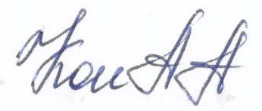 Руководитель СП «Детский сад №36»               А.А. КонноваПрием пищиНаименование блюдаВыход блюда/ ккал.Выход блюда/ ккал.Выход блюда/ ккал.Выход блюда/ ккал.1,5-3 г   ккал.3-7 года  ккал.День четвертыйЗавтрак8.30-9.00Каша молочная геркулесовая150140,25200187,0Какао с молоком15089180107Хлеб пшеничный с сыром20/1088,427/12117,54Итого:Второй завтракСнежок, вафля130/1100,5/68,7174/1127,4/68,710.00-10.30Итого:Обед:12.00-12.40Свежая помидора долькой2526,13046,0Суп полевой с курицей 15075,07200146,13Ленивые голубцы130112,65151150,2Компот из свежих яблок15067,520090,0Хлеб пшеничный, ржаной20/4052,4/72,427/47,852,4/90,5Итого:Уплотненный полдник15.30-16.00Рыба тушеная с овощами130119,21145145,23Пюре картофельное130142,0160189,33Чай с сахаром и лимоном150/830200/1047,48Хлеб пшеничный2052,42770,74Итого: Итого за день:1501,281969,81